DESCRIPTIF DE SUJET DESTINE AU PROFESSEURACTIVITÉ La nature de la lumière a, depuis toujours, questionné les scientifiques. Le modèle actuellement admis est la dualité onde-particule. Ce dernier décrit la lumière à la fois comme une particule et comme une onde. Le but de ce TP est d’étudier ce modèle en s’appuyant sur l’émission/absorption de raies lumineuses par les atomes.SUPPORT(S) D’ACTIVITÉ Doc. 	3 : Les niveaux d’énergie de l’atome d’hydrogène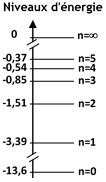                                                       La valeur des niveaux d'énergie est donnée en électron-volt (eV)                                                      1 eV = 1,60x10-19 JCONSIGNES DONNÉES À L’ÉLÈVEQuestions préliminairesOn souhaite étudier la radiation émise par un électron de l’atome d’hydrogène qui passe du niveau d’énergie n = 1 au niveau n = 0.Calculer l’énergie du photon émis par l’atome d’hydrogène, , quand l’électron passe du niveau d’énergie n = 1 au niveau d’énergie n = 0.	En déduire la longueur d’onde, , de la radiation équivalente puis la fréquence, .	À quelle gamme de rayonnements appartient cette radiation ?ProblèmeEn vous aidant de la feuille de calcul disponible dans le dossier partagé de la classe, identifier parmi les trois spectres ci-dessous celui de l’atome d’hydrogène.Spectre n°1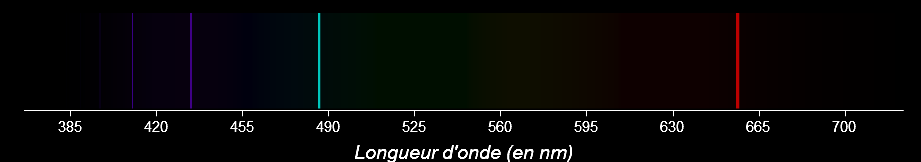 Spectre n°2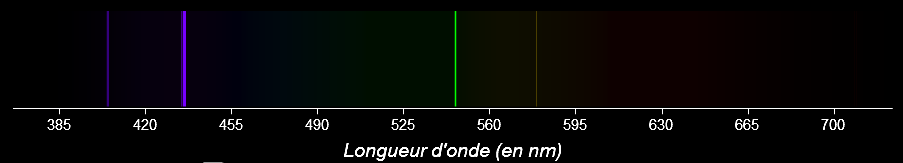 Spectre n°3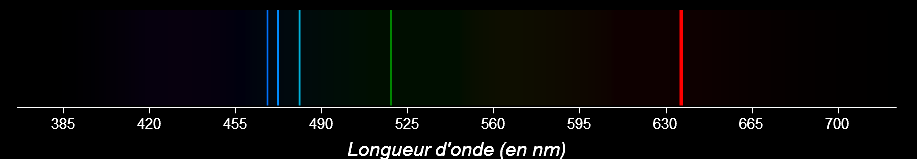 Spectres obtenus à partir de http://www.ostralo.net/3_animations/swf/spectres.swfActivité de programmationOuvrir le fichier « Calcul_longueur_onde.py ». Ce dernier doit permettre de calculer rapidement les longueurs d’ondes des radiations émises par l’atome d’hydrogène.Cette activité a pour but de comprendre les instructions proposées puis de les compléter afin de permettre le calcul attendu.Compléter les lignes « 1 » et « 2 » du programme avec les valeurs attendues.	Que représente la liste « niveaux_H » définie à la ligne « 4 » ?Compléter la liste avec les valeurs attendues.Quelle est la fonction de la ligne « 10- for j in range ( k+1 , len(niveaux_H)) : » ? Justifier en particulier pourquoi la boucle commence à la valeur « k+1 ».Quelle valeur la ligne « 11 » permet-elle de calculer ? Compléter les instructions afin de permettre le calcul de la valeur attendue.Quelle valeur la ligne « 12 » permet-elle de calculer ? Compléter les instructions afin de permettre le calcul de la valeur attendue.Tester votre programme et apporter les éventuelles corrections nécessaires.REPERES POUR LE PROFESSEURQuestions préliminairesEnergie du photon émis par l’atome d’hydrogène, , quand l’électron passe du niveau d’énergie n = 1 au niveau d’énergie n = 0 : , Soit en joules : On en déduit la longueur d’onde, , de la radiation équivalente :  =  = 1,22×10-7 m = 122 nmSoit une fréquence,  =  	D’après le document 1, cette radiation appartient à la gamme de rayonnements des ultraviolets, il s’agit de V-UV.ProblèmeEn complétant le tableur et compte tenu des valeurs des longueurs d’onde obtenues pour les transitions vers le niveau d’énergie n=1, il est alors possible d’identifier le spectre n°1 comme étant celui de l’hydrogène. Activité de programmationIl faut reporter sur les lignes 1 et 2 du programme les valeurs des constantes h et c.La liste « niveaux_H » définie à la ligne 4 correspond aux valeurs des différents niveaux d’énergie de l’atome d’hydrogène en eV.Liste à compléter avec les valeurs attendues en utilisant bien le point comme séparateur décimal.La ligne 10 est une boucle qui permet de parcourir tous les niveaux supérieurs au niveau k, c’est pourquoi la boucle commence à la valeur « k+1 ».La ligne 11 permet de calculer la différence d’énergie  . Instruction à saisir : « Delta_E = niveaux_H[j] - niveaux_H[k] »La ligne 12 permet de calculer la longueur d’onde en m, il faudra donc veiller à bien faire la conversion des eV en J pour la valeur de la différence d’énergie.Instruction à saisir : « Long_onde_m = h*c/(Delta_E*eV) »L’exécution du programme permet d’obtenir des valeurs de longueurs d’onde identiques à celles obtenues grâce au tableur. On pourra éventuellement comparer les deux outils de programmation.Ondes et signauxComment calculer les longueurs d’onde des radiations émises ou absorbées par un atome ?Notions et contenus1ère spécialité Physique – ChimieNotions et contenusLa lumière : images et couleurs, modèles ondulatoire et particulaireB- Modèles ondulatoire et particulaire de la lumière Le photon. Energie d’un photon. Description qualitative de l’interaction lumière-matière : absorption et émission. Quantification des niveaux d’énergie des atomesCapacités exigibles Utiliser l’expression donnant l’énergie d’un photon. Exploiter un diagramme de niveaux d’énergie en utilisant les relations λ = c / ν et ∆E = hν.Obtenir le spectre d’une source spectrale et l’interpréter à partir d’un diagramme de niveaux d’énergie des entités qui la constituent.Prérequis2nde – Ondes et signauxLumière blanche, lumière colorée.Spectre d’émission : spectres continus d’origine thermique, spectre de raies.Longueur d’onde dans le vide et dans l’air.Type d’activitéActivité développant les capacités numériques (Utilisation d’un langage de programmation)Description succincteUtilisation d'un tableur puis d'un script Python pour identifier le spectre d'émission de l’atome d’hydrogèneCompétences travailléesAnalyser/RaisonnerRéaliserValiderMise en œuvre Place dans la progression de la séquence et/ou de l’année :Activité pouvant être envisagée comme une activité de découverte Cadre de mise en œuvre de l’activité : 1 Séance de TP de 2h.Source(s)Gammes de rayonnement : https://fr.wikipedia.org/wiki/Spectre_électromagnétiqueSpectres obtenus à partir de http://www.ostralo.net/3_animations/swf/spectres.swfAuteur(s)Arnaud LUCAS – Lycée Jehan de Beauce - CHARTRES Doc. 1 : Différentes gammes de rayonnement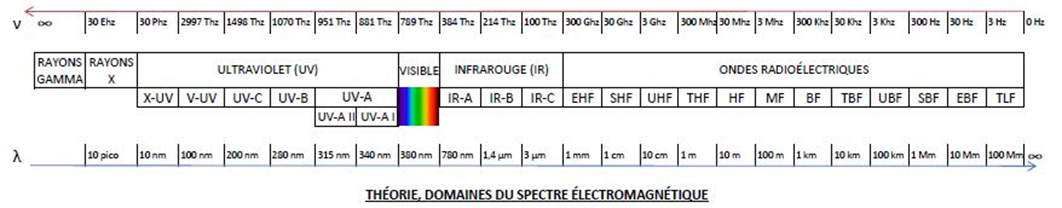 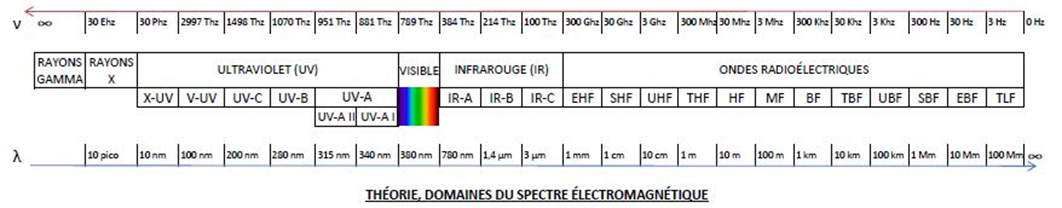 Doc. 2 : L’émission de lumière par un atomeUn atome est constitué d'un noyau entouré d'électrons. Au début du XXème siècle, Niels Bohr a établi un modèle permettant d'expliquer pourquoi les atomes absorbent et émettent de la lumière sous forme de raies. Dans un atome, les électrons peuvent occuper différents "niveaux d'énergie" (illustration n°1). Ces niveaux d'énergie ont une valeur bien précise. On parle de quantification de l'énergie. Quand un atome absorbe de l’énergie, un électron de cet atome accède à un niveau d'énergie plus élevé. Cet électron retombe ensuite sur un niveau d’énergie plus faible et émet alors un photon (illustration 2).L’énergie, E, de ce photon est égale à la différence d’énergie entre le niveau d’énergie final et le niveau d’énergie initial de l’électron.Ce photon est équivalent à une radiation, visible sous la forme d’une raie lumineuse, dont la longueur d’onde, , vérifie la relation suivante :|E| :	 Valeur absolue de la différence d'énergie entre les deux niveaux en joules (J)c :	 Célérité de la lumière dans le vide ou l’air en m.s-1h :	 Constante de Planck 6,63x10-34 m².kg.s-1 :	 Longueur d'onde en m :	 Fréquence de l’onde en Hz